ПОРТФОЛИО ВЫПУСКНИКА ФАКУЛЬТЕТА ТОВІ. Общие сведения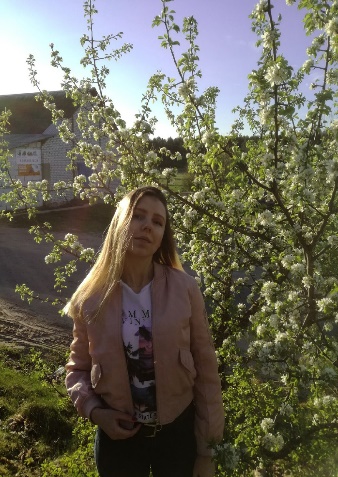 *По желанию выпускника, для открытого представления в сети интернет.ІІ. Результаты обученияІІІ. СамопрезентацияФамилия, имя, отчество   Чирвинская Дарья АлександровнаДата рождения/гражданство20.09.1999/РБФакультетТОВСпециальностьБиотехнологияСемейное положениеНе замужемМесто жительства (указать область, район, населенный пункт)г. МинскE-maildcirvinskaa@gmail.comСоциальные сети (ID)*Моб.телефон/Skype*+375293885852Основные дисциплины по специальности, изучаемые в БГТУДисциплины курсового проектирования1. Химия биологически активных веществ;2. Микробиология;3. Биохимия;4. Биотехнология в пищевых производствах; 5. Молекулярная биотехнология;6. Технология микробного синтеза; 7. Оборудование и проектирование биотехнологических производств;8. Основы токсикологии;9. Биотехнологическая переработка промышленных отходов; 10. Технология продуктов брожения; 11. Общая биология;12. Экология и контроль состояния окружающей среды;13. Методы генетической инженерии и биобезопасности.1.Прикладная механика; 2. Процессы и аппараты химической технологии; 3. Оборудование и проектирование биотехнологических предприятий; 4. Организация производства и управления предприятием; 5. Технология микробного синтеза.Средний балл по дисциплинам специальности6,9Места прохождения практикиРУП «Белмедпрепараты»Владение иностранными языками (подчеркнуть необходимое, указать язык); наличие международных сертификатов, подтверждающих знание языка: ТОЕFL, FСЕ/САЕ/СРЕ, ВЕС и т.д.начальный;элементарный;средний +;продвинутый;свободное владение.Дополнительное образование (курсы, семинары, стажировки, владение специализированными компьютерными программами и др.)Научно-исследовательская деятельность (участие в НИР, конференциях, семинарах, научные публикации и др.)Общественная активностьЖизненные планы, хобби и сфера деятельности, в которой планирую реализоватьсяПланирую устроиться на интересную работу с достойной оплатой и перспективой карьерного роста в сфере фармацевтической промышленностиЖелаемое место работы (область/город/предприятие и др.)г. Минск